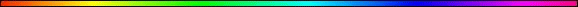 Yosef in Psalms Chapter 30 By Rabbi Dr. Hillel ben David (Greg Killian)There are several words and phrases in Psalms chapter 30 which evoke the memory of the life of Yosef HaTzadik. Since Psalms are generally to be understood at the midrash level, we will endeavor to look at the text through the lens of the Midrash.It will have occurred to the discerning reader by now that Shabbat Chanukah invariably coincides with the parshiyot of Yosef (Vayashev and Mikeitz) and that the recitation of Tehillim chapter 30 at this time of year must surely be in-part a recognition of that. For those unfamiliar with the triennial cycle of Torah readings that was used during Temple times.In this study I would like to examine some of the intertextual connections which suggest that Psalms 30 is really all about Yosef. Before we get into these intertextual connections, let’s examine the introduction from the ArtScroll on Tehillim:This Psalm is reserved for the occasions of innovation; be it the new first-fruit, or newly dedicated Temple. It is both a prayer for success, ‘To You, HaShem, I called and to my Lord I appealed’ and a confident declaration of eternal thanksgiving, ‘HaShem, my God, I will offer You thanks forever’.This psalm, once used to inaugurate the Temple, is used today to inaugurate our daily prayers at the outset of Pesukei DiZimra, Verses of Praise; for the synagogue is a ‘a miniature Temple’ and our prayers take the place of the sacrifices. While the Temple stood, this psalm was recited during the ceremonies which took place when the Temple courtyard was expanded. The song of thanksgiving was accompanied by musical instruments at every corner and on every great rock in Jerusalem, and they sang, ‘I will exalt You on High, HaShem’.Also, the Mishna relates that when the multitudes of Israel carried their baskets of ‘first-fruits’ to Jerusalem for the festival of Shavuot, they were greeted at the Temple courtyard by the choir of Levites who sang this psalm. Masechet Sofrim 18:2 designates this as the שיר של יום ‘The Song of the Day’ for Chanukah.Tehillim (Psalms) chapter 30 is a conscious and near-explicit commentary on, and response to, a very well-known story of the Tanakh – that of Yosef.The connection is made clear via a number of unusual and rare words and phrases that appear in both Mizmor 30 and the story of Yosef.Firstly and most obviously, the pit or בור. In Tehillim chapter 30 the author describes his salvation as ‘'חִיִּיתַנִי מִיָּרְדִי בוֹר’ – You have given me life from those who go down to the pit. The pit is the prime symbol of Yosef’s early struggles, whose life is one of extreme ups and downs. Not only is he cast into the pit by his brothers prior to his sale – no water, just snakes and scorpions, he is raised up by the Midianites, sold down to Egypt, rises in the House of Potiphar, before being cast down again into the dungeon-prison, also described as the בור or pit, from which he is eventually called for by Pharaoh.Now, lets begin examining the intertextual connections to the life of Yosef.Tehillim (Psalms) 30:4 HaShem, Thou broughtest up my soul from the nether-world; Thou didst keep me alive, that I should not go down to the pit [מיורדי- (מִיָּרְדִי-) בוֹר].Tehillim (Psalms) 30:4Yosef praying that he not be thrown into either of the two pits he was thrown into during his life. This follows the kri.Bereshit (Genesis) 37:24 and they took him (Yosef), and cast him into the pit (אֹתוֹ, הַבֹּרָה) --and the pit was empty, there was no water in it.We find the next intertextual connection with the life of Yosef in:Tehillim (Psalms) 30:10 'What profit (מַה-בֶּצַע) is there in my blood (בְּדָמִי), when I go down to the pit? Shall the dust praise Thee? shall it declare Thy truth?This phrase ‘What profit’ and ‘blood’ are an echo from Bereshit:Bereshit (Genesis) 37:26 And Judah said unto his brethren: 'What profit (מַה-בֶּצַע) is it if we slay our brother and conceal his blood (אֶת-דָּמוֹ)?What makes this comparison so compelling is that this phrase, ‘what profit’ - מַה-בֶּצַע, occurs ONLY in these two places in all of the Tanach!Comparing the story of Yosef with Psalms chapter 30 contains more than just intertextual links. There are also thematic links. The following table compares the themes in Yehuda’s admonition to his brothers concerning the death of Yosef with the themes intrinsic in Psalms chapter 30.What's more, Judah spoke of plotting to kill his brother, right after he said "mah betza". So too, in Mizmor shir, right after we speak of "mah betza", we also hear about death...There is another connection to the Yosef saga that will play out at the end of Yaaqob’s life, when he blesses his sons. The Yosef saga points to this blessing with the words, “And his brethren hearkened unto him”.Bereshit (Genesis) 37:27 Come, and let us sell (וְנִמְכְּרֶנּוּ) him to the Ishmaelites, and let not our hand be upon him; for he is our brother, our flesh.' And his brethren hearkened unto him (וַיִּשְׁמְעוּ,אֶחָיו).When we say “his brethren”, who are we speaking of? Since Yehuda is speaking and he is the fourth born, there are only three older brothers that needed to be convinced: Reuben, Shimon, and Levi. Now, we know that Reuben was already convinced because he also was trying to save Yosef. This leaves just Shimon and Levi to be convinced. Cleary it is these two who ‘hearkened’ unto Yehuda’s pitch to save Yosef. The Midrash confirms this perspective.Midrash Tanchuma Vayigash 9 And he (Yaaqob) began to call out: Simeon and Levi are brothers. They had acted as brothers toward Dinah but not toward Joseph, whom they had sold.Let’s compare this to Yaaqob’s blessing of his sons:Bereshit (Genesis) 49:5 Simeon and Levi are brethren; weapons of violence their kinship (trade, or sale) (מְכֵרֹתֵיהֶם).Here we see that the same two brother’s who were hinted at in Yosef story, in Genesis 37:27, are singled out as “brethren” just as they were in the Yosef story. This begs the question: Dis Yaaqob know what went on with the sale of Yosef and Yehuda’s attempt to save Yosef from being killed? (compare 37:27 וְנִמְכְּרֶנּוּ with 49:5 מְכֵרֹתֵיהֶם.)An oblique reference to the sale of Yosef is found in:Bereshit (Genesis) 49:6 Let my soul not come into their council; unto their assembly let my glory not be united; for in their anger they slew men, and in their self-will they houghed oxen (שׁוֹר).Now, compare that with the one who called an ‘ox’.Debarim (Deuteronomy) 33:16-17 And for the precious things of the earth and the fulness thereof, and the good will of Him that dwelt in the bush; let the blessing come upon the head of Joseph, and upon the crown of the head of him that is prince among his brethren. 17 His firstling ox (שׁוֹרוֹ), majesty is his; and his horns are the horns of the wild-ox; with them he shall gore the peoples all of them, even the ends of the earth; and they are the ten thousands of Ephraim, and they are the thousands of Manasseh.The implication is that Shimon and Levi were interested in hamstringing Yosef who was called the ‘ox’.When Yaaqob blesses Yehuda he also alludes to the sale of Yosef in the word: טָרֹף טֹרַף.Bereshit (Genesis) 49:9 A cub [and] a grown lion is Judah; from the [torn up] prey (מִטֶּרֶף), my son, you withdrew. He stooped down, he couched as a lion, and as a lioness; who shall rouse him up?Compare that with:Bereshit (Genesis) 37:33 And he knew it, and said: 'It is my son's coat; an evil beast hath devoured him; Joseph is without doubt torn in pieces (טָרֹף טֹרַף).'Here we see Yaaqob speaking of ‘torn up prey’ when referring to what Yehuda does, just as he was referring to Yosef as ‘torn up prey’. (טָרֹף is the shoresh, the root of מִטֶּרֶף.) However, in Genesis 49:9 we see Yaaqob praising Yehuda for NOT tearing up his prey (prey as alluding to Yosef in the pit).Rashi, in his commentary to Genesis 49:9, puts these pieces together for us.from the prey: From what I suspected of you, (namely) that“ Yosef has surely been torn up; a wild beast has devoured him”. This referred to Judah, who was likened to a lion.my son, you withdrew: Heb. עָלִיתָ, you withdrew yourself and said, “What is the gain [if we slay our brother and cover up his blood]?”. Similarly, [Judah withdrew] from killing Tamar, when he confessed, “She is right, [it is] from me…”. Therefore, “he crouched, lay down, etc.” [This was fulfilled] in the time of Solomon, “every man under his vine, etc.”.The Midrash elaborates on this connection.Tanchuma Vayigash 9 Judah is a lion’s whelp; from the prey, my son, thou art gone up. That is, you escaped being struck down by the sons of Joseph because you did say: What profit is it if we slay our brother?.Yaaqob continues Yehuda’s blessing:Bereshit (Genesis) 49:10 The scepter shall not depart from Judah, nor the ruler's staff from between his feet, as long as men come to Shiloh; and unto him shall the obedience of the peoples be.It is well known that the scepter of Yehuda found its initial fulfillment in the ascension of King David to the throne. This is the same King David who wrote Psalms chapter 30. King David began his rise to the throne when he defeated Goliath with his sling I Samuel chapter 17. In that chapter we have several allusions to the story of Yosef.The allusion begins with telling us that, like Yosef, David was a shepherd. As the youngest of the brothers, he stayed with the sheep while his brothers went off to war.Shmuel alef (I Samuel) 17:15 Now David went to and fro from Saul to feed his father's sheep at Beth-lehem.--The allusion continues by telling us that David, like Yosef, was sent by his father to check on the welfare of his brothers.Shmuel alef (I Samuel) 17:17 And Jesse said unto David his son: 'Take now for thy brethren an ephah of this parched corn, and these ten loaves, and carry them quickly to the camp to thy brethren. And you shall bring these ten cheeses to the captain of the thousand, and you shall see how your brothers are faring לְשָׁל֔וֹם, and you shall take the tidings of their welfare."Bereshit (Genesis) 37:14 And he said to him: 'Go now, see whether it is well שְׁלוֹם with thy brethren, and well שְׁלוֹם with the flock; and bring me back word.' So he sent him out of the vale of Hebron, and he came to Shechem.Next we find that David, like Yosef, was not liked by his brothers.Shmuel alef (I Samuel) 17:28 And Eliab his eldest brother heard when he spoke unto the men; and Eliab's anger was kindled against David, and he said: 'Why art thou come down? and with whom hast thou left those few sheep in the wilderness? I know thy presumptuousness, and the naughtiness of thy heart; for thou art come down that thou mightest see the battle.'Bereshit (Genesis) 37:17-18 And the man said: 'They are departed hence; for I heard them say: Let us go to Dothan.' And Joseph went after his brethren, and found them in Dothan. And they saw him afar off, and before he came near unto them, they conspired against him to slay him.There is a remez to the Yosef story in David’s justification of his ability to fight Goliath.Shmuel Alef (I Samuel) 17:34-37 And David said unto Saul: 'Thy servant kept his father's sheep; and when there came a lion, or a bear, and took a lamb out of the flock, 35 I went out after him, and smote him, and delivered it out of his mouth; and when he arose against me, I caught him by his beard, and smote him, and slew him. 36 Thy servant smote both the lion and the bear; and this uncircumcised Philistine shall be as one of them, seeing he hath taunted the armies of the living God.' 37 And David said: ‘HaShem delivered me out of the paw of the lion, and out of the paw of the bear, He will deliver me out of the hand of this Philistine.' And Saul said unto David: 'Go, and HaShem shall be with thee.'Yehuda and David both shepherded their father’s sheep.Yosef was the sheep that the lion snatched. The brothers were sheep just as the sheep belonged to the father, so the sons belonged to the father.Potiphar’s wife is the bear according to Rashi and Midrash Tanchuma, which brings Shmuel alef (I Samuel) 17:34 back to the Yosef story:Rashi’s Commentary for: ‎ Bereshit (Gen.) ‎‎‎‎‎‎‎‎‎‎‎39:6 and Joseph had handsome features As soon as Joseph found himself [in the position of] ruler, he began eating and drinking and curling his hair. Said the Holy One, blessed be He: “Your father is mourning and you curl your hair! I will incite the bear against you.” Immediately afterwards “his master’s wife lifted up her eyes.”Genesis Rabbah adds to this understanding:Midrash Rabbah - Genesis LXXXVII:3 … The Holy One, blessed be He, rebuked him [Joseph]: ‘Thou didst say, "They are to be suspected of eating limbs torn from the living animal": by thy life, even in the very act of wickedness they will slaughter ritually,’ as it says, And they killed a he-goat. ‘Thou didst say, "They insult the sons of the bondmaids and call them slaves," ' Joseph was sold for a slave. ‘Thou didst say, "They cast their eyes upon the daughters of the land": I will incite a bear against thee -HIS MASTER'S WIFE CAST HER EYES UPON JOSEPH, etc. What precedes this passage? And Joseph was of beautiful form, and fair to look upon. [And this is immediately followed by], HIS MASTER'S WIFE CAST HER EYES UPON JOSEPH. It may be illustrated by a man who sat in the street, penciling his eyes, curling his hair and lifting his heel, while he exclaimed, ' I am indeed a man.’ ' If you are a man,’ the bystanders retorted, ‘here is a bear; up and attack it!"In the midrashic narrative of Joseph and Potiphar's wife, she is described as a bear, which aligns with Shmuel alef (I Samuel) 17:34. The Midrash also goes the other way to connect the bear to Potiphar’s wife:Midrash Rabbah - Genesis LXXXIV:19 IT IS MY SON'S COAT; AN EVIL BEAST HATH DEVOURED HIM.’ R. Hunia said: A prophetic spirit was enkindled in him: AN EVIL BEAST HATH DEVOURED HIM alluding to Potiphar's wife.Yaaqob’s blessing of Yehuda, which we saw previously, called Yehuda a lion’s cub and a mature lion. This was Yehuda when he saved Yosef from certain death, just as David delivered his sheep from certain death in the mouth of the lion, so Yosef was delivered from Yehuda. Later Yehuda will slay himself metaphorically by standing as surety for Benyamin and allowing himself to be delivered up. Finally, Yehuda is not threatening one of his brothers, rather he is categorically defending his brother and providing himself as a substitute. Further he is ready to destroy all of Egypt to defend Benyamin.Pledge, collateral, surety - עֲרֻבָּתָםWhen Yosef demanded that Benyamin be taken into captivity for theft of his goblet, Yehuda offered himself in Benyamin’s stead as he had told his father, Yaaqob, that he would be surety - עָרַב for Benyamin, just as David was to be the surety for his brothers.Bereshit (Genesis) 43:9 I will be surety אֶעֶרְבֶנּוּ for him; of my hand shalt thou require him; if I bring him not unto thee, and set him before thee, then let me bear the blame for ever.Bereshit (Genesis) 44:32 For thy servant became surety עָרַב for the lad unto my father, saying: If I bring him not unto thee, then shall I bear the blame to my father for ever.Shmuel alef (I Samuel) 17:18 And bring these ten cheeses unto the captain of their thousand, and to thy brethren shalt thou bring greetings, and take their pledge עֲרֻבָּתָם;The Midrash brings these two events together:Midrash Tanchuma Buber, Vayigash 8 (Gen. 44:18:) AND < JUDAH > SAID: PRAY, MY LORD…. FOR YOUR SERVANT HAS BECOME SURETY FOR THE LAD. When did Judah discharge his surety? In the days of Goliath. At that time, when Israel was in trouble, what is written? THEN THE PHILISTINE DREW NEAR AT DAWN AND IN THE EVENING. < He was > cursing and reviling. Saul began sending out a herald < to proclaim >: AND IT SHALL COME TO PASS FOR THE MAN WHO KILLS HIM THAT THE KING SHALL ENRICH HIM < WITH GREAT RICHES >…. Now you find that anyone who curses is liable for death, as stated: AND THE ONE WHO BLASPHEMES THE NAME OF THE LORD SHALL SURELY BE PUT TO DEATH … but that wicked man had been cursing: FOR FORTY DAYS. Moses said: AND < GOD > INSTANTLY REPAYS THOSE WHO HATE HIM WITH DESTRUCTION. In the case of someone wicked who performs a righteous act, the Holy One renders it unfit < by giving him his reward > during his life in this world in order to destroy him in the world to come; but for the righteous, he sets aside their righteous acts for the world to come. What < righteous act > did this wicked man (i.e., Goliath) do for him to curse for forty days? R. Isaac and R. Levi differ. R. Levi said: Because his mother, Orpah ('RPH), walked four miles. with her mother-in-law, [the Holy One repaid her for it]. So from her the Holy One raised four heroes. Thus it is stated: THESE FOUR WERE BORN TO THE GIANT (HRPH) OF GATH. R. Isaac said: She walked forty paces with her; therefore, the Holy One granted her reward and gave her Goliath. So he was cursing before the Holy One forty days, as stated: AND HE (the Philistine) TOOK HIS STAND FOR FORTY DAYS. Jesse said to his son David: Now is the time to make good on the surety of your ancestor who became surety for Benjamin under the hand of his father, as stated: I MYSELF WILL BE SURETY FOR HIM. Now go and discharge him from his surety. Thus it is stated: SEE ALSO TO THE WELFARE OF YOUR BROTHERS, AND TAKE THEIR TOKEN. Now THEIR TOKEN ('RBH) is nothing but a surety ('RBWT). What did David do? He went and made good on the surety by killing Goliath. The Holy One said to him: By your life, just as you have risked your life for Saul, since he is from the tribe of Benjamin, even as your ancestor Judah did for Benjamin < himself >, as stated: AND NOW PLEASE LET YOUR SERVANT REMAIN AS A SLAVE TO MY LORD INSTEAD OF THE LAD. … so I am placing the Sanctuary < both > within your territory and within the territory of Benjamin. And where is it shown that the Sanctuary is < both > within the inheritance of Benjamin and within the inheritance of Judah? Where one text says: BENJAMIN IS A RAVENOUS WOLF; IN THE MORNING HE CONSUMES PREY, i.e., the dawn tamid (sacrifice), AND IN THE EVENING HE DIVIDES THE SPOIL, i.e., the twilight tamid; while another text says: BEAUTEOUS LANDSCAPE, JOY OF THE WHOLE EARTH, < EVEN MOUNT ZION >.So, Yehuda pledges himself as surety for his brother Benyamin and this surety is exercised by Yehuda’s descendent David when he put his life on the line to slay Goliath to save Saul, the Benjamite from death. HaShem has a long memory. It has been more than six hundred years since Yehuda made that pledge.This brings us back to Psalms chapter 30.Tehillim (Psalms) 30:1 A Psalm; a Song at the Dedication of the House; of David.Yehuda’s pledge to be surety for Benyamin, fulfilled by King David for Saul the Benjamite, results in the Temple being located on the border (part in Benjamin’s territory and part in Yehuda’s territory) between Benyamin and Yehuda. King David, who fulfilled the surety, dedicates this chapter of Psalms to the dedication of the Temple. Wow!Because Yehuda stood up and protected Benyamin, in Egypt, David stood up and protected Saul. Because David did this, HaShem caused the Temple to be built in their territories and He inspired David to compose Psalms chapter 30!Lets look at some of the connections between Yaaqob’s blessing of Yehuda and Psalms chapter 30.In this first example, our chapter of Psalms begins with praise and ends with praise much as Yaaqob’s blessing of Yehuda begins with praise. The blessing says that Yehuda’s brothers will praise him while the psalm speaks of praise for HaShem. Yehuda, and by extension David, is all about praise.Bereshit (Genesis) 49:8 Judah, thee shall thy brethren praise יוֹדוּךָ; thy hand shall be on the neck of thine enemies; thy father's sons shall bow down before thee.Tehillim(Psalms) 30:2 I will extol thee - אֲרוֹמִמְךָ, HaShem, for Thou hast raised me up, and hast not suffered mine enemies to rejoice over me.Tehillim (Psalms) 30:13 So that my glory may sing praise to Thee, and not be silent; HaShem my God, I will give thanks אוֹדֶךָּ unto Thee for ever.We also find David having praise elsewhere in the psalm.Tehillim (Psalms) 30:5 Sing praise חֲסִידָיו unto HaShem, O ye His godly ones, and give thanks to His holy name.Next, we see David being raised up and this is also evocative of Yosef.Tehillim(Psalms) 30:2 I will extol thee, HaShem, for Thou hast raised me up, and hast not suffered mine enemies to rejoice over me.Tehillim (Psalms) 30:4 HaShem, Thou broughtest up my soul from the nether-world; Thou didst keep me alive, that I should not go down to the pit מיורדי- (מִיָּרְדִי-) בוֹר.When the David speaks of being raised up, we are drawn back to when Yosef was in the pit and was raised out of the pit. If Yosef had not been raised up, then it is likely that there would not have been a King David ruling over his brothers because with Yosef’s death, the tribes would have perished in the famine as there would have been no Yosef to prepare the world for the famine. This would have brought Yehuda, and by extension David, down to the pit (v.4); which David praise HaShem for preventing.When David says that HaShem prevents his enemies to rejoice over David, this goes back to the blessing where Yehuda’s hand shall be on the neck of thine enemies. David’s enemies cannot rejoice over David because his ancestor, Yehuda (and by extension, David), was blessed with the ability to destroy his enemies.We see three examples of David being raised up in the first four pesukim of Psalms chapter 30.Tehillim(Psalms) 30:2 I will extol thee אֲרוֹמִמְךָ, HaShem, for Thou hast raised me up כִּי דִלִּיתָנִי, and hast not suffered mine enemies to rejoice over me.Tehillim (Psalms) 30:4 HaShem, Thou broughtest up הֶעֱלִיתָ my soul from the nether-world; Thou didst keep me alive, that I should not go down to the pit.These example connect with the blessing where Yehuda goes up from the prey.Bereshit (Genesis) 49:9 Judah is a lion's whelp; from the prey, my son, thou art gone up עָלִיתָ. He stooped down, he couched as a lion, and as a lioness; who shall rouse him up?Tehillim (Psalms) 30:4 contains an interesting word, שְׁאוֹל that relates back to the story of Yosef. This word, as used in Genesis, is found four times, all in in connection with Yosef. שאול  Sheol, the depths, grave, or the nether-world. In our chapter of Psalms, HaShem is described as הֶעֱלִיתָ מִן שְׁאוֹל נַפְשִׁי  – You raised me up from the depths of my soul. The word appears to refer to the grave or the underworld, and although it does not appear frequently in Tanach, we find it being used repeatedly by Yosef’s father, Yaaqob. Tehillim (Psalms) 30:4 HaShem, Thou broughtest up my soul from the nether-world שְׁאוֹל; Thou didst keep me alive חִיִּיתַנִי, that I should not go down to the pit.The nether-world, Sheol שְׁאוֹל, is also called a ‘grave’. In Genesis this word is always connected to Yosef:Bereshit (Genesis) 37:35 And all his sons and all his daughters rose up to comfort him; but he refused to be comforted; and he said: 'Nay, but I will go down to the grave שְׁאֹלָה to my son mourning.' And his father wept for him.Bereshit (Genesis) 42:38 And he said: 'My son shall not go down with you; for his brother is dead, and he only is left; if harm befall him by the way in which ye go, then will ye bring down my gray hairs with sorrow to the grave שְׁאוֹלָה.Bereshit (Genesis) 44:29 and if ye take this one also from me, and harm befall him, ye will bring down my gray hairs with sorrow to the grave שְׁאֹלָה.Bereshit (Genesis) 44:31 it will come to pass, when he seeth that the lad is not with us, that he will die; and thy servants will bring down the gray hairs of thy servant our father with sorrow to the grave שְׁאֹלָה.In 30:4, we see that David was kept ‘alive’. This also hints back to the Yosef story where Yaaqob gets his life back when he learns that Yosef is alive. David is alive and reigning because his ancestor, Yehuda, saved Yosef alive from the pit.Tehillim (Psalms) 30:4 HaShem, Thou broughtest up my soul from the nether-world; Thou didst keep me alive חִיִּיתַנִי, that I should not go down to the pit.Bereshit (Genesis) 45:27 And they told him all the words of Joseph, which he had said unto them; and when he saw the wagons which Joseph had sent to carry him, the spirit of Jacob their father revived וַתְּחִי.Bereshit (Genesis) 45:28 And Israel said: 'It is enough; Joseph my son is yet alive חָי; I will go and see him before I die.'In v30:6 we see a hint to Shimon and Levi’s blessing in Bereshit 49.Tehillim (Psalms) 30:6 For His anger בְּאַפּוֹ is but for a moment, His favour בִּרְצוֹנוֹ is for a life-time; weeping may tarry for the night, but joy cometh in the morning.Bereshit (Genesis) 49:6 Let my soul not come into their council; unto their assembly let my glory not be united; for in their anger בְאַפָּם they slew men, and in their self-will וּבִרְצֹנָם they houghed oxen.Note that psalm 30 contains both Hebrew words (בִּרְצוֹנוֹ  בְּאַפּוֹ) of Genesis 49:6, and in the same order. This seems to be a hint back to the Yosef story, as we mentioned earlier, where Yehuda convinces Shimon and Levi not to kill Yosef but to sell him instead.In Tehillim 30:6 we find two words in the same order as found in Bereshit 49:6, which strongly hints to a connection.Tehillim (Psalms) 30:6 For His anger (בְּאַפּוֹ) is but for a moment, His favour (בִּרְצוֹנוֹ) is for a life-time; weeping may tarry for the night, but joy cometh in the morning.Bereshit (Genesis) 49:6 Let my soul not come into their council; unto their assembly let my glory not be united; for in their anger (בְאַפָּם) they slew men, and in their self-will (וּבִרְצֹנָם) they houghed oxen.These are the only two times in the Tanach where these two words are found together in this order.In this next set of pesukim we find the first occurrence of crying in the Psalms and the first occurrence of crying in the Torah.Tehillim (Psalms) 30:6 For His anger is but for a moment, His favour is for a life-time; weeping (בֶּכִי) may tarry for the night (בָּעֶרֶב), but joy cometh in the morning.Bereshit (Genesis) 45:1-2 Then Joseph could not refrain himself before all them that stood by him; and he cried: 'Cause every man to go out from me.' And there stood no man with him, while Joseph made himself known unto his brethren. 2 And he wept (בִּבְכִי) aloud; and the Egyptians heard, and the house of Pharaoh heard.It seems that the crying of the Psalmist is echoing the crying of Yosef. The psalmist cries at night just as the Yosef’s brother are in angst over the possible loss of Benyamin. Then in a sudden turnaround, Yosef reveals himself and the ‘morning’ has come with its joy.It is also noteworthy that we have a second word that connects back to the Yosef saga:Bereshit (Genesis) 44:32 For thy servant became surety עָרַב for the lad unto my father, saying: If I bring him not unto thee, then shall I bear the blame to my father for ever.בָּעֶרֶב – evening is the same Hebrew word, vowelized differently, as עָרַב – surety.The next two pesukim of our chapter of Psalms also hint to the stand that the brothers took when they stood up for Benyamin.Tehillim (Psalms) 30:7-8 Now I had said in my security: 'I shall never be moved.' Thou hadst established, HaShem, in Thy favour my mountain as a stronghold--Thou didst hide Thy face (פָנֶיךָ); I was affrighted (נִבְהָל).As HaShem was hiding his face, so too did Yosef hide his face, behind a beard, from his brothers. This hiding of the face caused the brothers to fear for the safety of Benyamin.Bereshit (Genesis) 45:3 And Joseph said unto his brethren: 'I am Joseph; doth my father yet live?' And his brethren could not answer him; for they were affrighted (נִבְהֲלוּ) at his presence (מִפָּנָיו).As David was frightened – נִבְהָל when HaShem hid His face, so also were the brothers frightened – נִבְהֲלוּ, at the face of Yosef.What is interesting is the fact that Yehuda had been making an impassioned plea for Benyamin before Yosef while the brothers were silent and frightened. But Yehuda was emboldened and impassioned. It is as though HaShem had not hidden His face from Yehuda. Yehuda could sing praises to HaShem for this. Yehuda was not feeling the anger of HaShem. Yehuda was not frightened. He was immovable. He was not crying. In other words, if we read Psalms 30:5-8 with the idea that Yehuda, rather than David, is speaking, then the whole psalms falls into place. This section of Mizmor 30 appears to be David reflecting Yehuda’s thoughts and position as he came to Binyamin’s rescue and stood up to one of the most powerful men in the world.Lets continue to read the rest of this psalm with the idea that it is Yehuda speaking, rather than David. By doing so we will find Yehuda remembering his poor behavior with Yosef and seeking to redeem himself with Binyamin.Tehillim (Psalms) 30:9-13 Unto Thee, HaShem, did I call, and unto HaShem I made supplication: 10 'What profit is there in my blood, when I go down to the pit? Shall the dust praise Thee? shall it declare Thy truth? 11 Hear, HaShem, (שְׁמַע) and be gracious unto me (וְחָנֵּנִי); HaShem, be Thou my helper.' 12 Thou didst turn for me my mourning into dancing; Thou didst loose my sackcloth, and gird me with gladness; 13 So that my glory may sing praise to Thee, and not be silent; HaShem my God, I will give thanks unto Thee for ever.Picture Yehuda saying the words above which were penned by David. Picture Yehuda saying them with respect to his behavior with Yosef.Notice how he invokes his prayer with the very words that he used when they were planning on killing Yosef:  “'What profit is there in my blood?” He is beseeching HaShem to spare him (Yehuda) from death even as he spared Yosef from death. Yehuda, which means ‘praise’, is arguing that if he dies and becomes dust, “shall the dust praise Thee?”Now, compare the Hebrew in30:11 with the Hebrew in the pasuk below. We find the same two words when the brothers are discussing their fate while standing in front of Yosef.Bereshit (Genesis) 42:21 And they said one to another: 'We are verily guilty concerning our brother, in that we saw the distress (בְּהִתְחַנְנוֹ) of his soul, when he besought us, and we would not hear (שָׁמָעְנוּ); therefore is this distress come upon us.'Consider Tehillim 30:12 where Yehuda is praising HaShem for, ‘Thou didst turn for me my mourning into dancing; Thou didst loose my sackcloth, and gird me with gladness;’. Surely this evokes the memory of that fateful day when the goblet was found in Binyamin’s sack and the brothers, in Bereshit 44:13, ‘And they rent their clothes, and laded every man his ass, and returned to the city”.Tehillim (Psalms) 30:12 Thou didst turn for me my mourning into dancing; Thou didst loose my sackcloth (פִּתַּחְתָּ שַׂקִּי), and gird me with gladness;These words (loose my sackcloth) פִּתַּחְתָּ שַׂקִּי can also have another meaning. פִּתַּחְתָּ can mean ‘you opened’. שַׂקִּי can also mean just ‘sack’. So, these two words can also mean ‘you opened my sack’. We see this happening in the framing of Binyamin.Bereshit (Genesis) 44:11 Then they hastened, and took down every man his sack to the ground, and opened every man his sack.Since Yehuda pledged himself as surety for Binyamin, therefore when they found the goblet in Binyamin’s sack, it was as if they opened Yehuda’s sack and found the goblet.* * *This study was written by Rabbi Dr. Hillel ben David (Greg Killian). Comments may be submitted to:Rabbi Dr. Greg Killian12210 Luckey SummitSan Antonio, TX 78252Internet address:  gkilli@aol.comWeb page:  https://www.betemunah.org/(360) 918-2905Return to The WATCHMAN home page Send comments to Greg Killian at his email address: gkilli@aol.comkri - קריktiv - כתיבמירדימיורדיLest I descend to the pitFrom those who will descend into the pitYosef Saga in Bereshit 37Psalms Chapter 30Yehuda makes plea. 37:27Psalmist pleas. Supplication - אֶתְחַנָּן 30:9-10Don’t kill Yosef. 37:27Don’t kill me. Be gracious unto me - וְחָנֵּנִי 30:11Brothers listen. ‘Brethren hearkened unto him – וַיִּשְׁמְעוּ’  37:27God please listen. Hear, O LORD - שְׁמַע-יְהוָה’ 30:11Yosef spared. 37:28Spare me.